Pohlednice
Dílčí úkol na téma pohlednice. Zadání:
Vytvořte pohlednici.  Vytvořte vzájemnou síť a pohlednice si pošlete k doplnění. Výsledky dokumentujte. Můžete využít a dotvořit přiložené šablony, nebo vytvořit zcela vlastní díla.Popis: Vytiskla jsem si vzory pohlednic. Jednu pohlednici jsem vytvořila a předala ji mému mladšímu bratrovi, který mi pak zase předal svoji pohlednici.Reflexe: Tento úkol mě moc bavil, dlouho jsem dopis neposílala.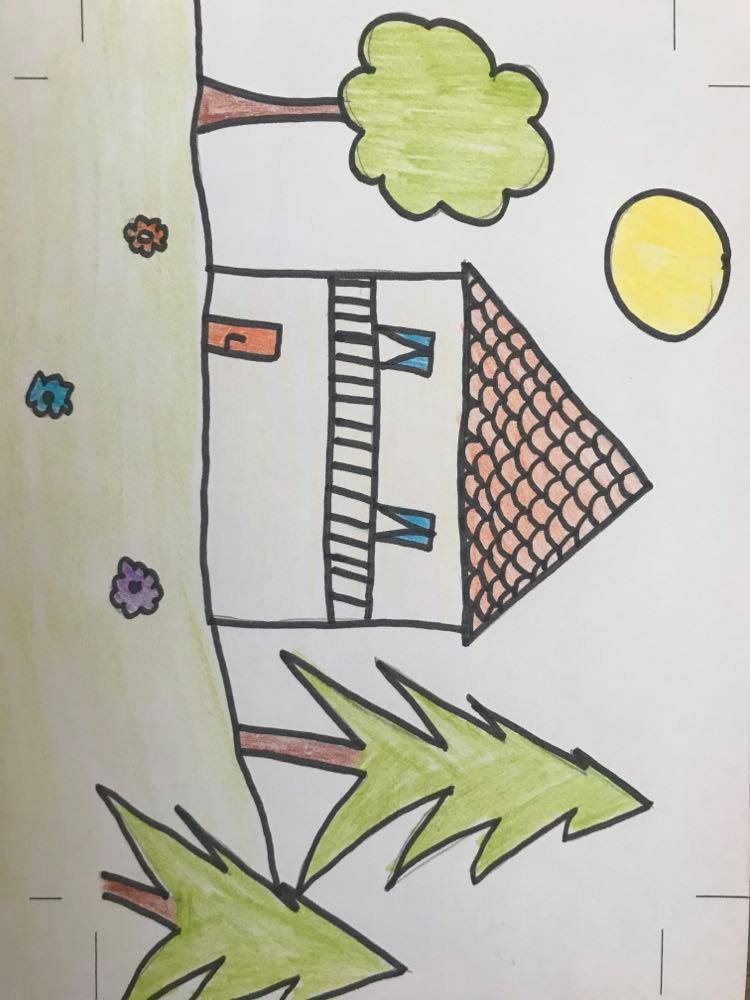 Reflexe bráchy: Bráchu to také velmi bavilo. Trochu jsme zavzpomínali na letní prázdniny.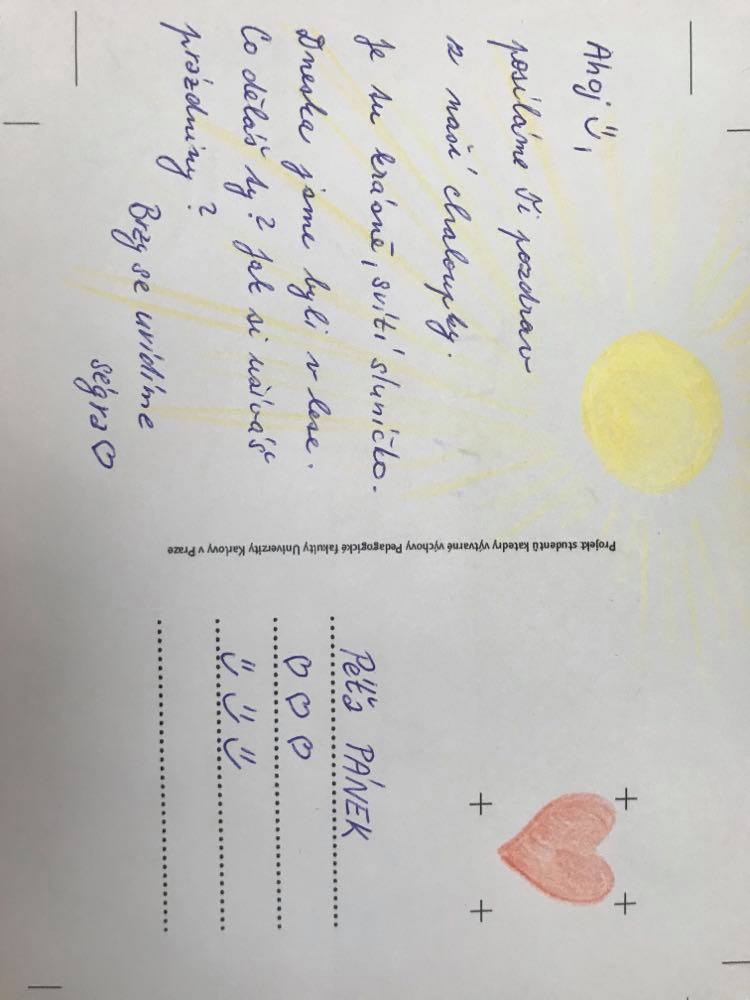 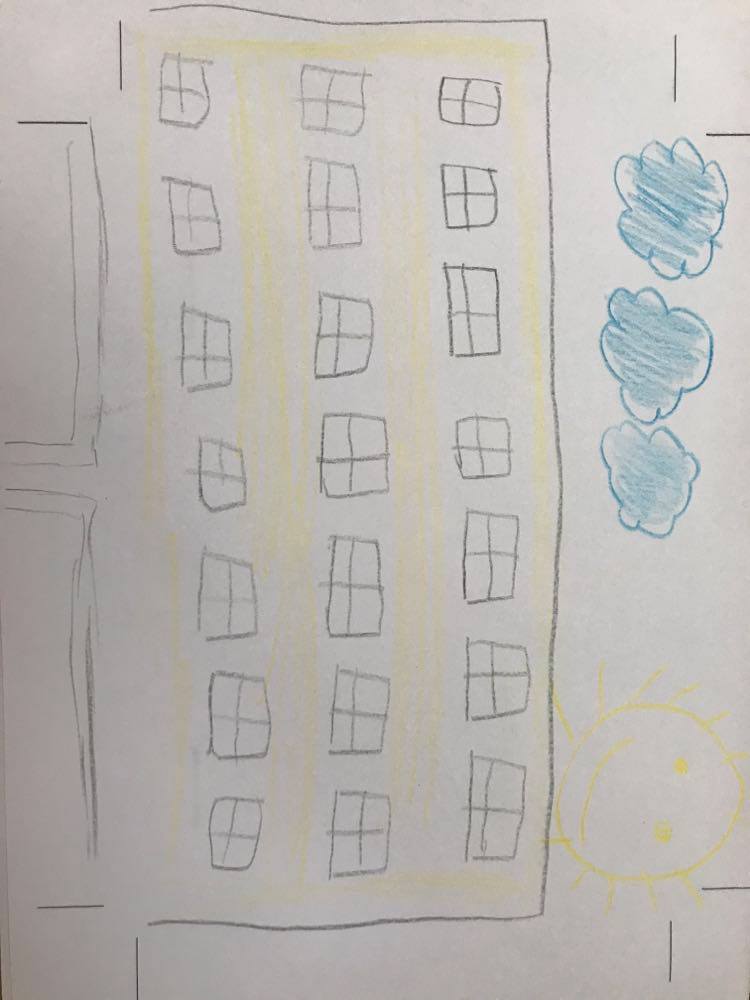 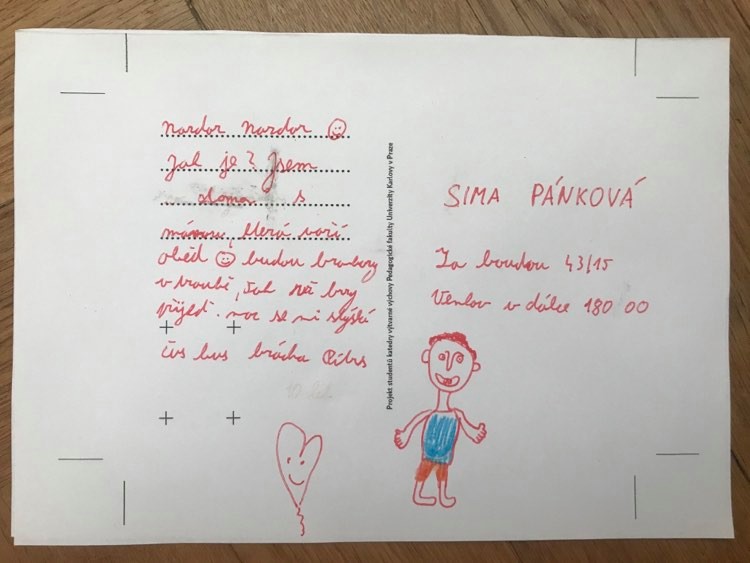 